Краткосрочный проект в младшей группе«Флаг России»Автор:Панина Людмила НиколаевнаДолжность: воспитательМесто работы:С П «Д/с к/в «Ягодка» МБДОУ «Д/с «Планета детства» к/в».Участники проекта: дети, родители воспитанников, педагоги.Срок реализации проекта: февраль.Тип проекта: информационно- творческийВид проекта: групповой, краткосрочный (1 неделя)Актуальность.Патриотическое воспитание детей является одной из основных задач дошкольного образования. Чувство патриотизма многогранно по содержанию. Это:- гордость за свой народ;- любовь к родным местам;- желание сохранять и приумножать богатство своей страны.Актуальность данного проекта определяется необходимостью расширять знания детей об истории флага России, культуре и традициях народов нашей страны.Цель. Формирование у дошкольников уважение к государственным символам России.Задачи.- Знакомство с флагом России.-Способствовать развитию умений детей в различных видах деятельности.- Воспитывать эмоционально- ценностное отношение к России.Предполагаемый результат.- Развитие интереса к своей стране, государственной символике, родному краю.- Обогащение опыта детей навыками социального общения, проявление доброты, любви к своей Родине.Этапы реализации проекта.Первый этап. Подготовительный.- Подбор познавательной литературы по теме проекта.- Разработка плана реализации проекта.- Подготовка материалов для организации изо деятельности детей по теме проекта.Второй этап. Реализация проекта.- Проведение беседы о символах нашей Родины.- Чтение детям стихов о флаге.- Рассматривание альбома для детей 3-4 года Государственные символы России. (Ерохина Е. Л. , Круглов Т. А. изд. Ювента, 2007).- Беседы с воспитанниками о нашей Родине.- Рассматривание иллюстраций, о достопримечательностях России.- Дидактические игры : " Собери флажок"; составление разрезных картинок "Символы России"- Конструирование " Составь флаг"- Изобразительная деятельность: лепка " Укрась флажок"; аппликация (коллективная работа) "Флаг России"Третий этап. Заключительный.- Выставка рисунков, поделок по теме проекта.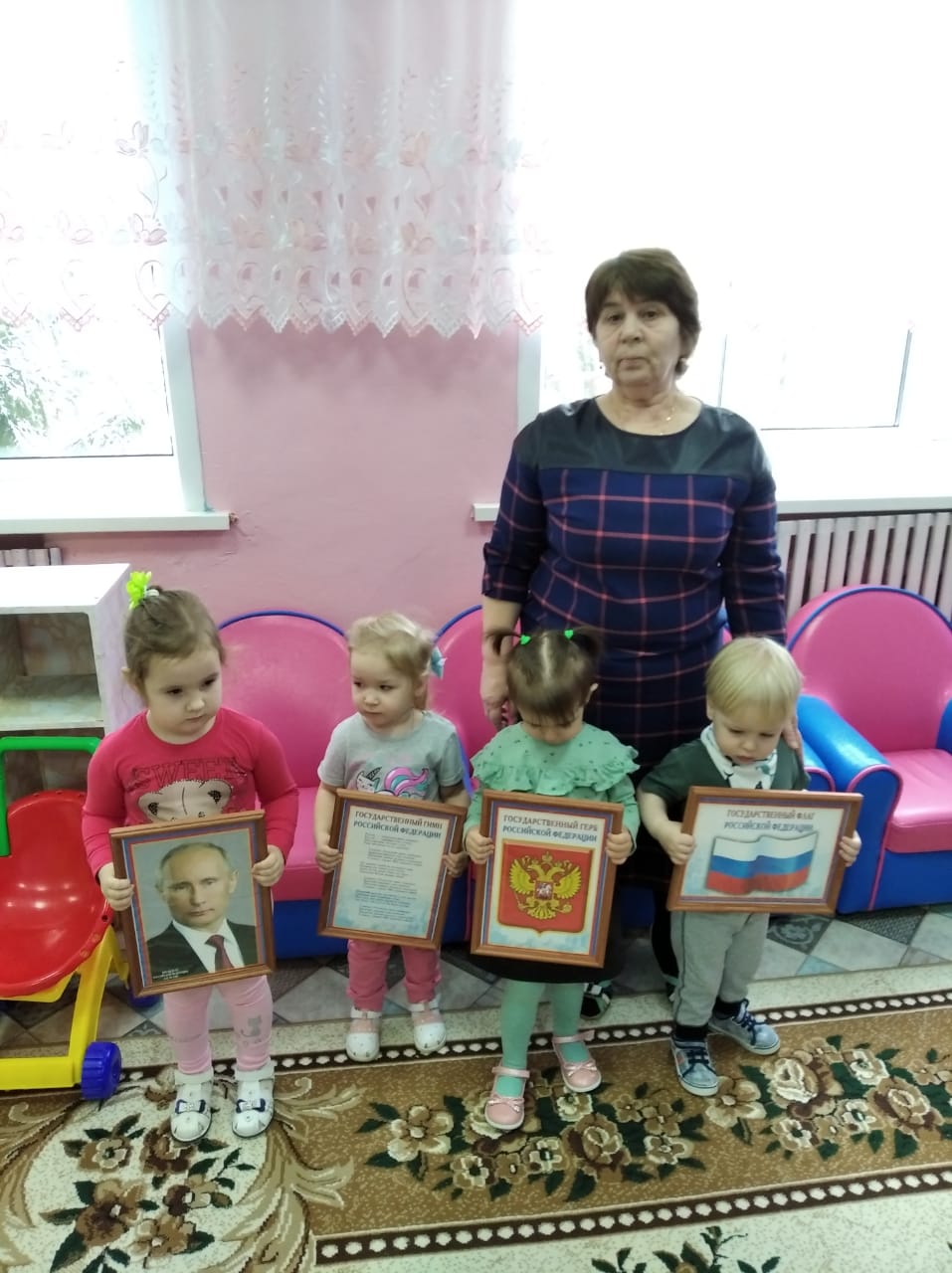 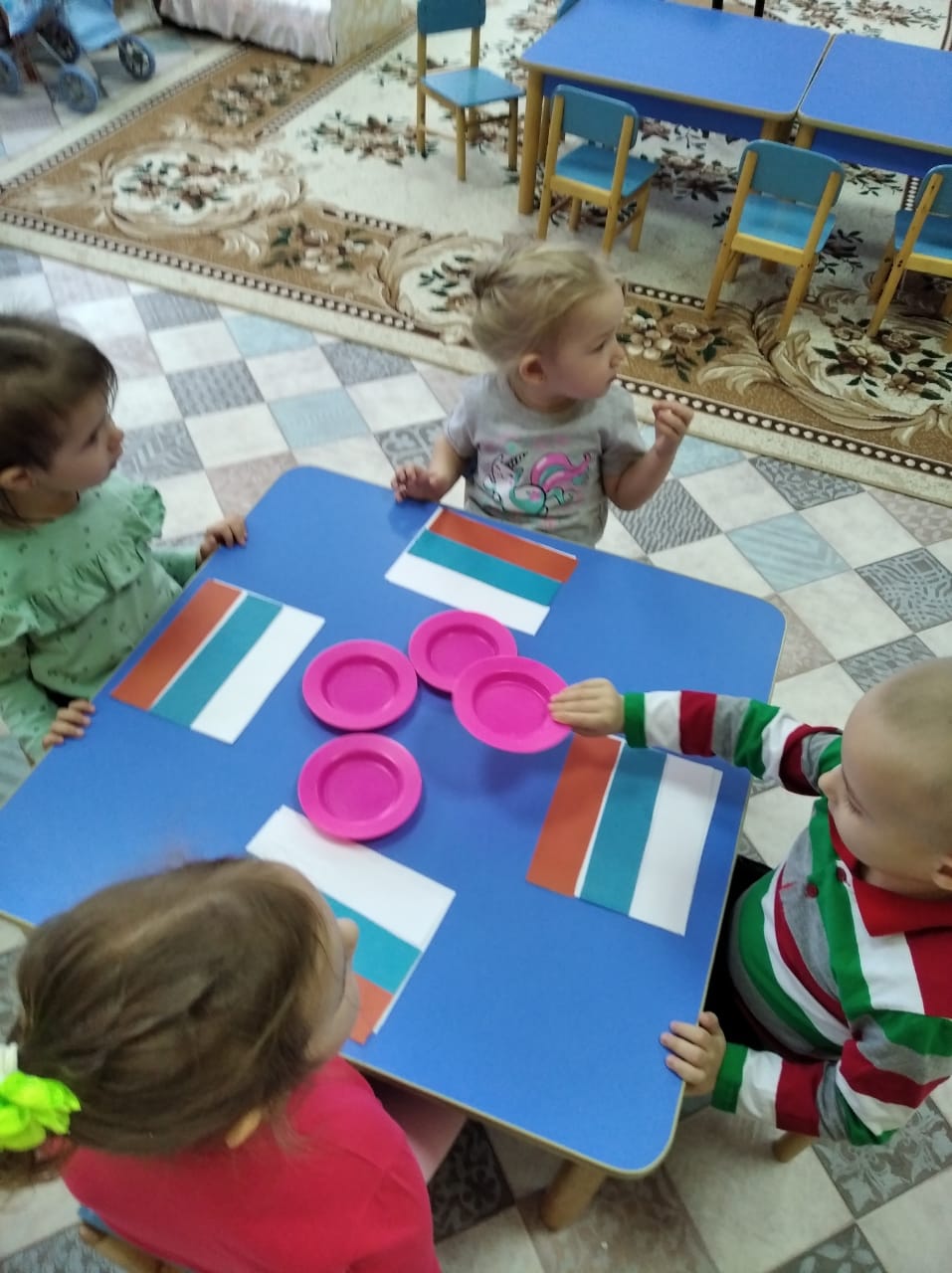 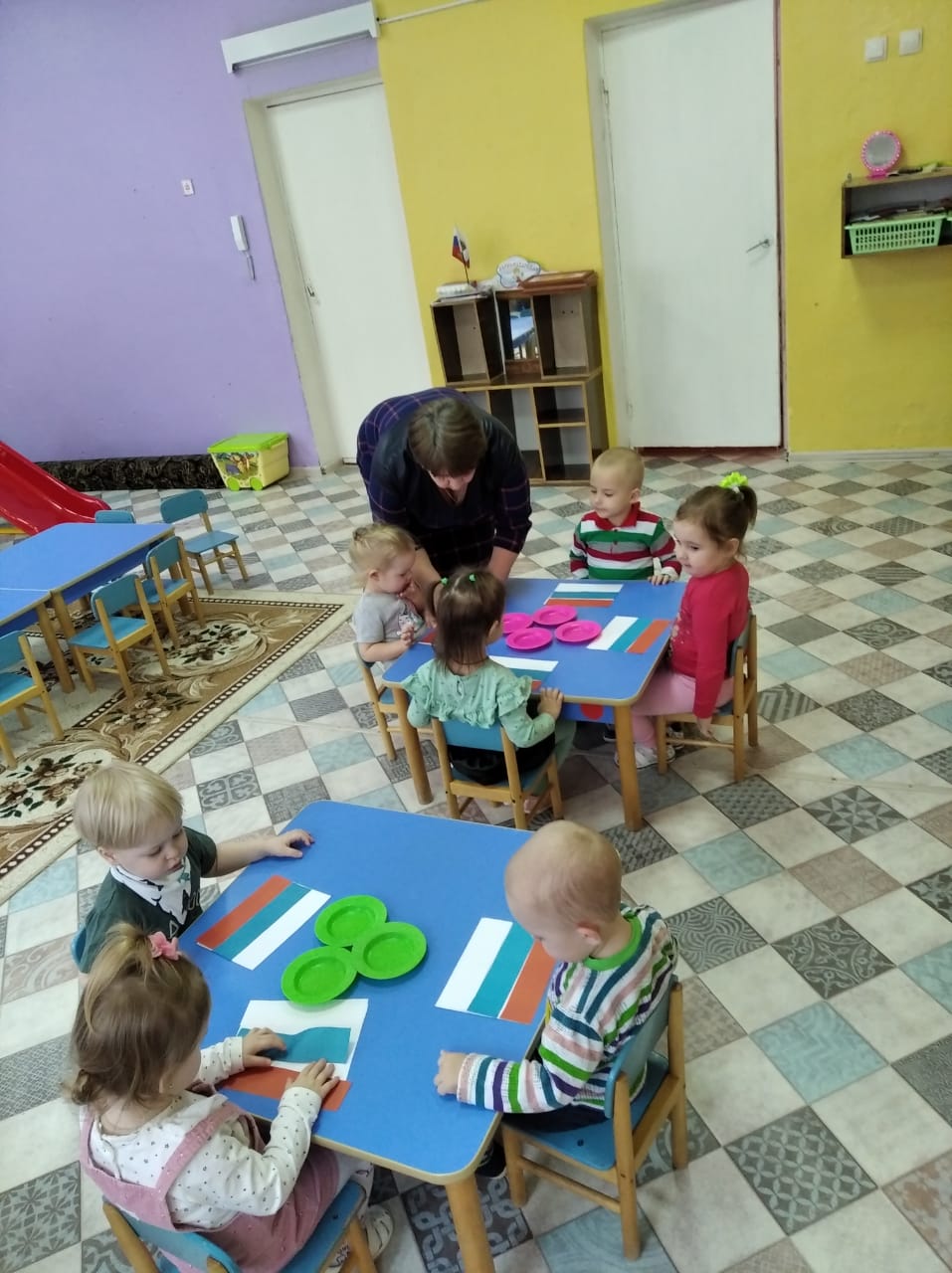 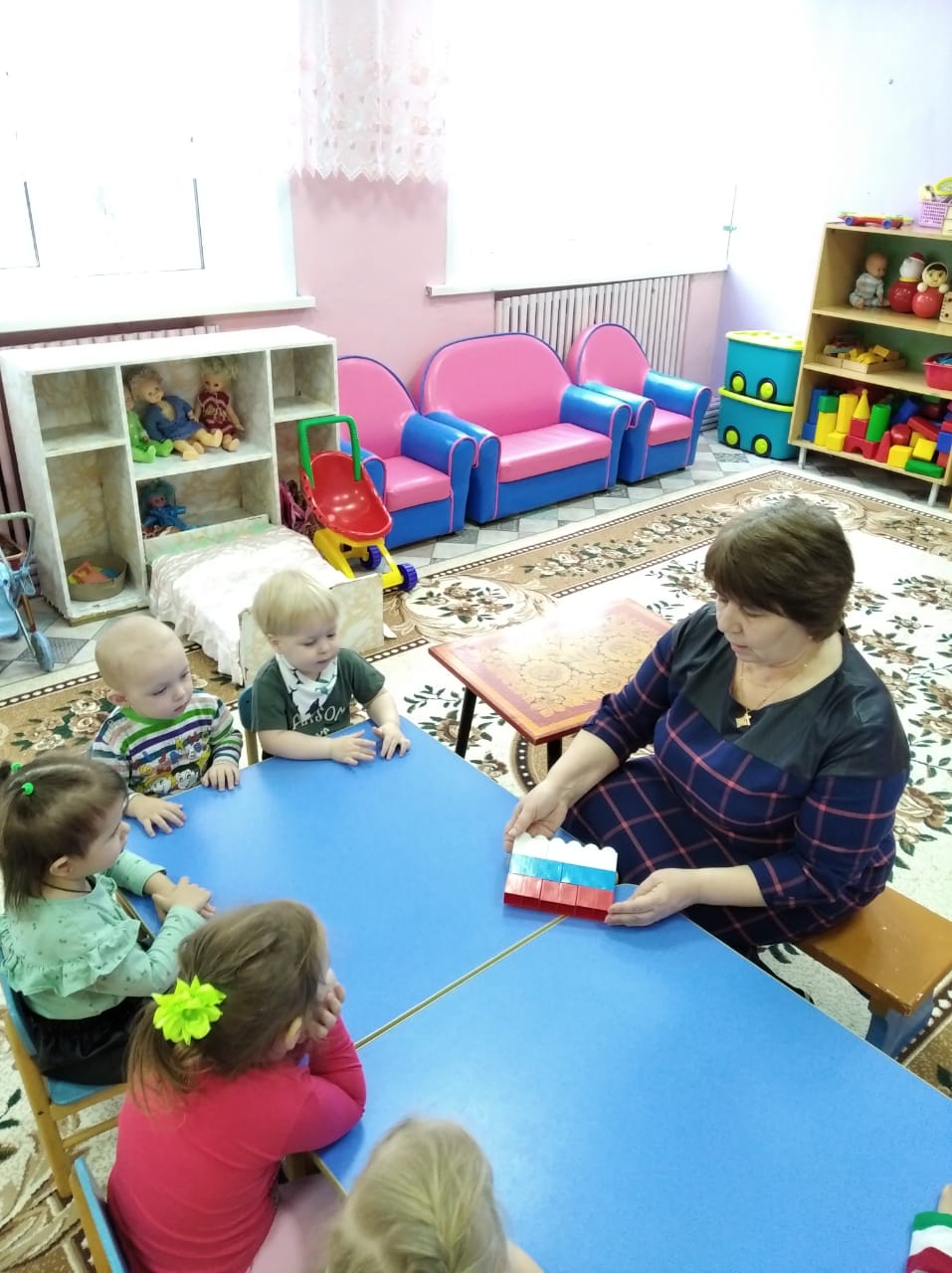 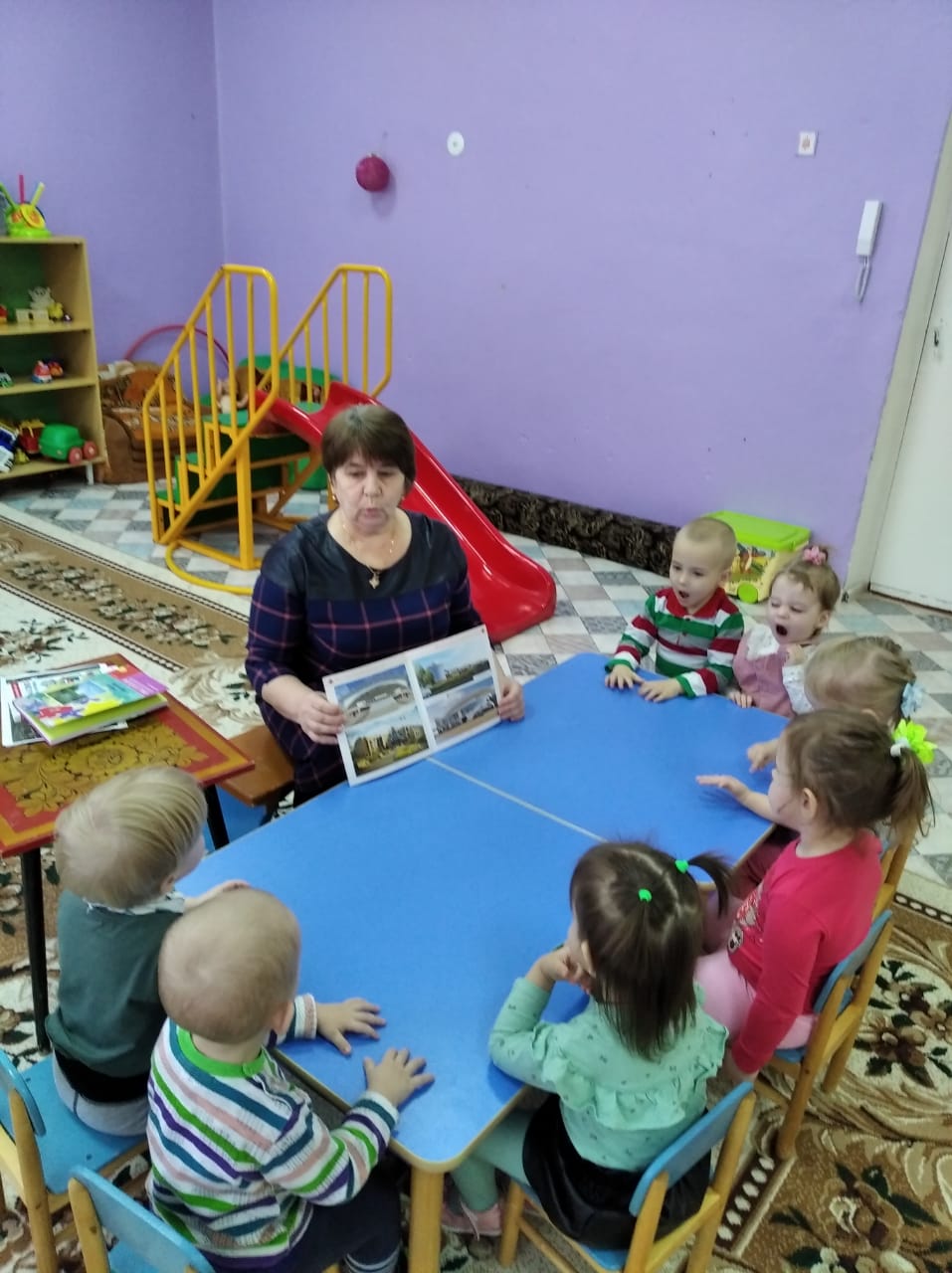 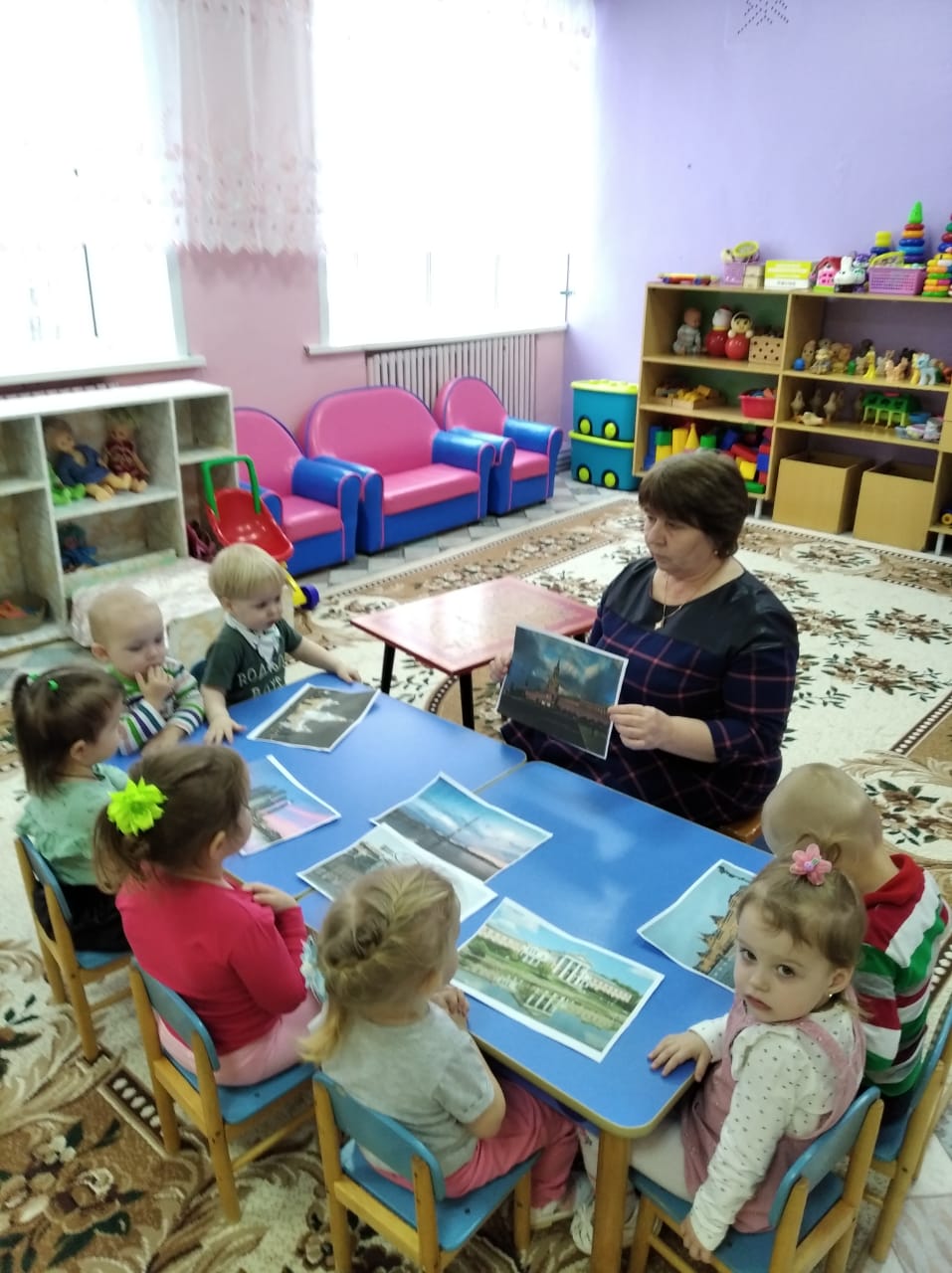 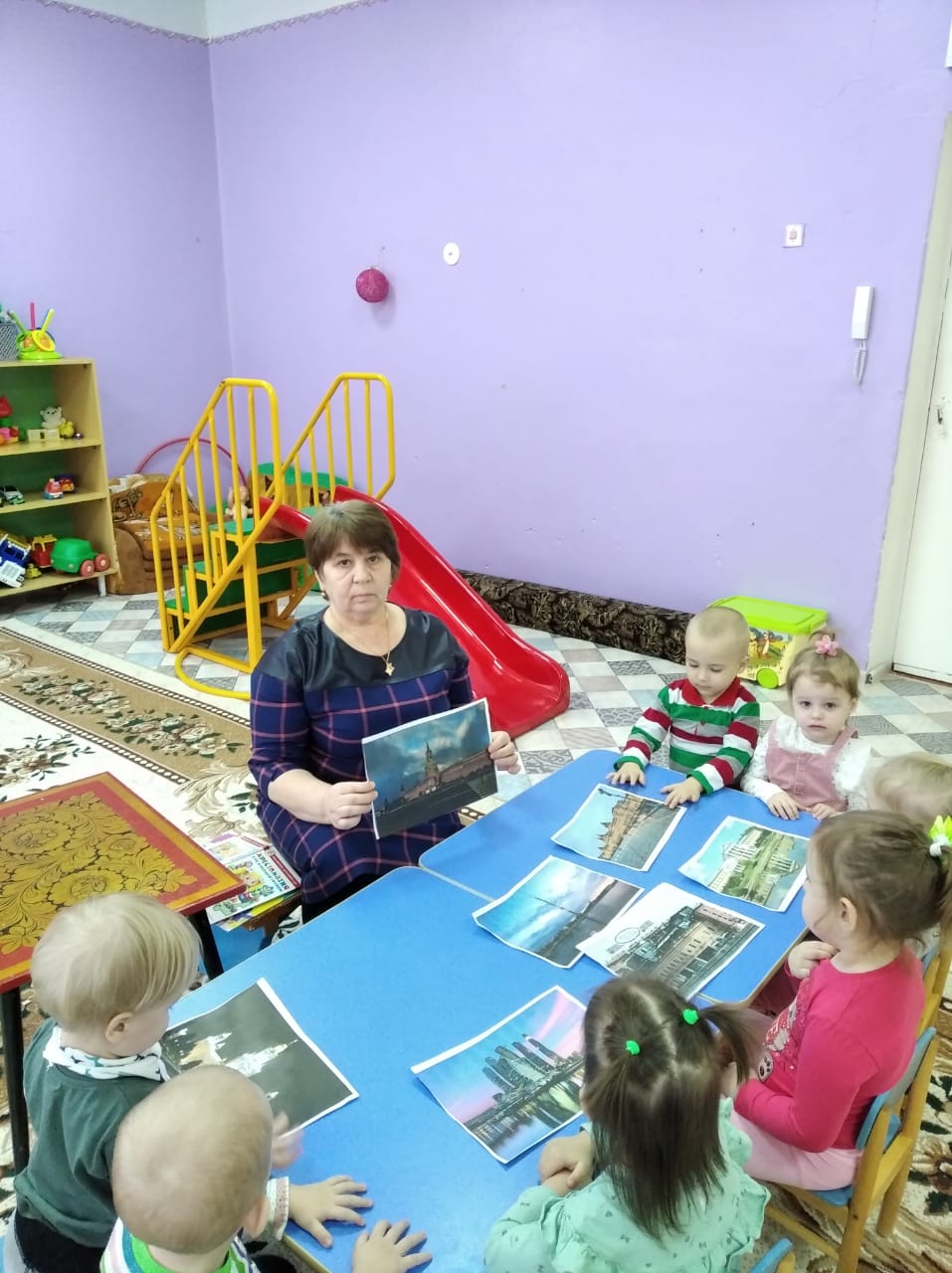 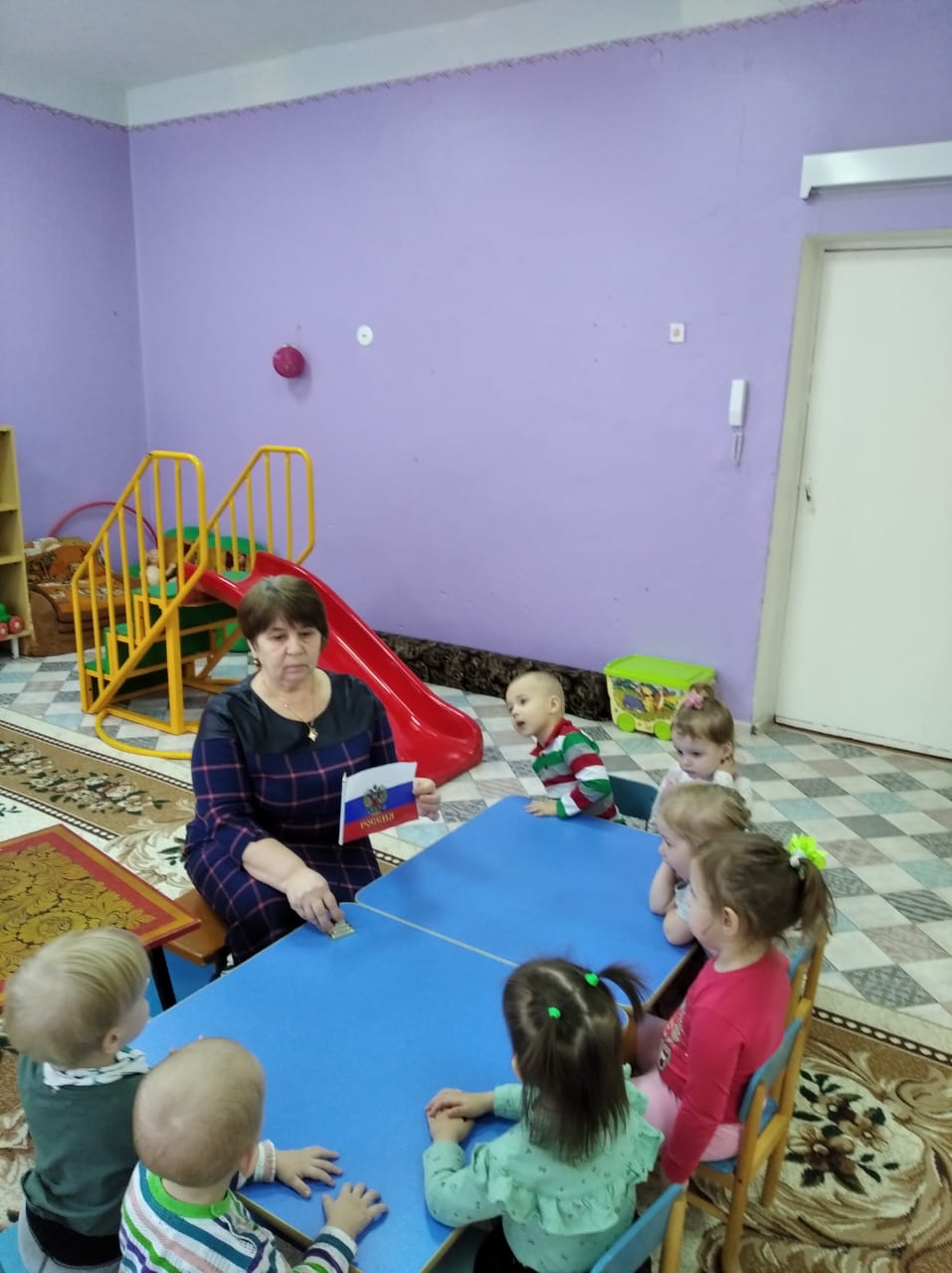 